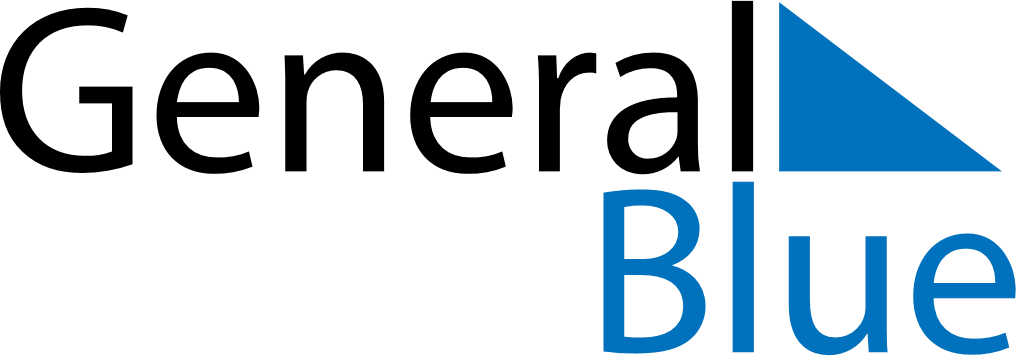 May 2024May 2024May 2024May 2024May 2024May 2024Dehdasht, Kohgiluyeh and Boyer-Ahmad, IranDehdasht, Kohgiluyeh and Boyer-Ahmad, IranDehdasht, Kohgiluyeh and Boyer-Ahmad, IranDehdasht, Kohgiluyeh and Boyer-Ahmad, IranDehdasht, Kohgiluyeh and Boyer-Ahmad, IranDehdasht, Kohgiluyeh and Boyer-Ahmad, IranSunday Monday Tuesday Wednesday Thursday Friday Saturday 1 2 3 4 Sunrise: 5:23 AM Sunset: 6:46 PM Daylight: 13 hours and 22 minutes. Sunrise: 5:22 AM Sunset: 6:46 PM Daylight: 13 hours and 24 minutes. Sunrise: 5:21 AM Sunset: 6:47 PM Daylight: 13 hours and 25 minutes. Sunrise: 5:20 AM Sunset: 6:48 PM Daylight: 13 hours and 27 minutes. 5 6 7 8 9 10 11 Sunrise: 5:20 AM Sunset: 6:48 PM Daylight: 13 hours and 28 minutes. Sunrise: 5:19 AM Sunset: 6:49 PM Daylight: 13 hours and 30 minutes. Sunrise: 5:18 AM Sunset: 6:50 PM Daylight: 13 hours and 31 minutes. Sunrise: 5:17 AM Sunset: 6:50 PM Daylight: 13 hours and 33 minutes. Sunrise: 5:16 AM Sunset: 6:51 PM Daylight: 13 hours and 34 minutes. Sunrise: 5:16 AM Sunset: 6:52 PM Daylight: 13 hours and 36 minutes. Sunrise: 5:15 AM Sunset: 6:52 PM Daylight: 13 hours and 37 minutes. 12 13 14 15 16 17 18 Sunrise: 5:14 AM Sunset: 6:53 PM Daylight: 13 hours and 38 minutes. Sunrise: 5:14 AM Sunset: 6:54 PM Daylight: 13 hours and 40 minutes. Sunrise: 5:13 AM Sunset: 6:54 PM Daylight: 13 hours and 41 minutes. Sunrise: 5:12 AM Sunset: 6:55 PM Daylight: 13 hours and 42 minutes. Sunrise: 5:12 AM Sunset: 6:56 PM Daylight: 13 hours and 44 minutes. Sunrise: 5:11 AM Sunset: 6:56 PM Daylight: 13 hours and 45 minutes. Sunrise: 5:10 AM Sunset: 6:57 PM Daylight: 13 hours and 46 minutes. 19 20 21 22 23 24 25 Sunrise: 5:10 AM Sunset: 6:58 PM Daylight: 13 hours and 47 minutes. Sunrise: 5:09 AM Sunset: 6:58 PM Daylight: 13 hours and 48 minutes. Sunrise: 5:09 AM Sunset: 6:59 PM Daylight: 13 hours and 50 minutes. Sunrise: 5:08 AM Sunset: 7:00 PM Daylight: 13 hours and 51 minutes. Sunrise: 5:08 AM Sunset: 7:00 PM Daylight: 13 hours and 52 minutes. Sunrise: 5:07 AM Sunset: 7:01 PM Daylight: 13 hours and 53 minutes. Sunrise: 5:07 AM Sunset: 7:01 PM Daylight: 13 hours and 54 minutes. 26 27 28 29 30 31 Sunrise: 5:07 AM Sunset: 7:02 PM Daylight: 13 hours and 55 minutes. Sunrise: 5:06 AM Sunset: 7:03 PM Daylight: 13 hours and 56 minutes. Sunrise: 5:06 AM Sunset: 7:03 PM Daylight: 13 hours and 57 minutes. Sunrise: 5:06 AM Sunset: 7:04 PM Daylight: 13 hours and 58 minutes. Sunrise: 5:05 AM Sunset: 7:04 PM Daylight: 13 hours and 59 minutes. Sunrise: 5:05 AM Sunset: 7:05 PM Daylight: 13 hours and 59 minutes. 